Booklist 3rd  Class- Miss McNeive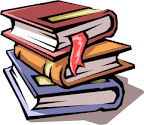 English: The Talking Horse- Reading Zone ( B.R) - €17.35Read at Home 3 (B.R) - €15.20Spellings for Me Workbook - €8.50 ( available from school in  September)Maths- Planet Maths Third Class (B.R) - €18.45New Wave Mental Maths 3- €7.99Table Toppers 3- €9.40Gaeilge: Bua na Cainte 3 (B.R) - €17.80Rírá- 3 – CJ Fallon (€10.05)S.E.S.E: Earth Links Third Class ( Book and Activity Book) (B.R)- ( Limited Stock in Shops)Religious Education: Grow in Love Third Class (B.R)- €13.50⃰  (B.R) Books that are available on Book Rental________________________________________________________Children will also require the following:Atlas- Irish Primary Atlas by Folens recommendedSums copies (C3- 88 x 2)Exercise copies ( 88 page x 10)Headline copy ( B4)Nature study / Project copy x2 Hardback copyEnglish dictionary 2x 40 page display folder (one for music and poetry)Stationary- pencils, pens, colours, ruler, pritt stick etcTin- whistle ( D)A Mini- whiteboard and whiteboard markers 